一般府道　父鬼和気線　春木川町内　片側交互通行について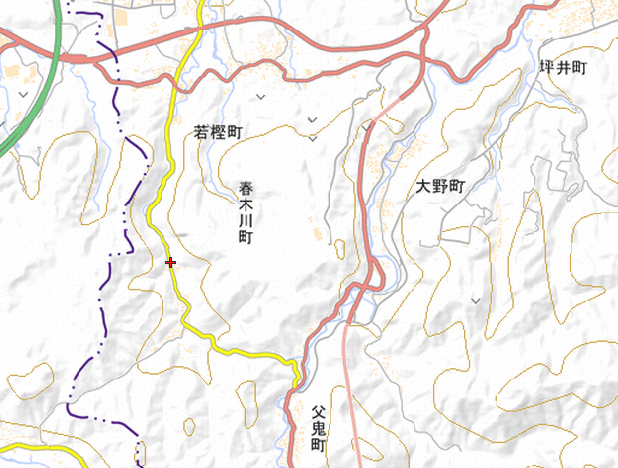 